Whārangi Tono Pūtea Kōwhiri-ā-rohe 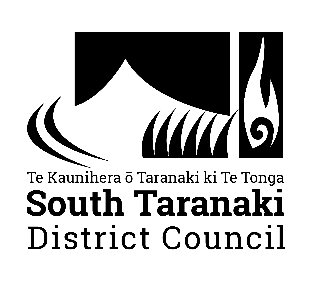 Local Discretionary Fund Application FormTaranaki Coastal Ward